WEPAC AGM Meeting MinutesTuesday, May 17, 2022, 6:00 PM-6:30 PMVia ZoomThe WEPAC respectfully acknowledges that we all live and learn in the traditional, ancestral and unceeded territories of the Tla-o-qui-aht & Nuu-chah-nulth First Nations.  As parents of future generations we must all strive to provide safe, inclusive spaces and continually seek opportunities to grow and learn together. Call To Order 6:03 Dani SecondedNomination of Treasurer position by Naomi to Cynthia, seconded by AmoritaNomination of co-Chair position by Jessica Hutchison (self nominated), seconded by NaomiNomination of co-Chair position by April Nelson (self nominated), seconded by NaomiNomination of coordinator position by Panagiota Thymaras (self nominated), seconded by NaomiAction Item Co-Chair WickPACgive Cynthia, Jessica, April and Pan the log in information to google drive Naomi@wickinn.com send Cynthia documents so they can be downloaded into the drive.  Adjourn at 6:18 WEPAC  Meeting MinutesTuesday, May 17, 2022, 6:30 PM-8:0 PMVia ZoomCall To Order 6:34Approval of Agenda, Second by April  Approval of April 5th Meeting Minutes, second by CynthiaWEPAC Updates - refer to AGM minutesAdmin updates - May 19th - School Dance (fantasy fling) during school time, put on by student council. May 30-June 3rd Pride week, encouraging students to wear the rainbow.  School district track and field day June 3rd.  Team going to Port Alberni.  June 13th Beach Day, families welcome to Mac Beach, Chef to provide hot dogs.   June 21st Indiginous peoples day, celebration in the afternoon. Unveiling of new regalia.  Thank you Judy for sewing tirelessly! School district song will be song - Erin Watts We Are Strong.  If rain in gym.  June 23rd year end assembly, parents and family welcome to join, students getting report cards that day.  General supplies list coming at end of school year.  Class compositions - difficult due to staff flux and open positions for Principal and Vice Principal.  Ms Stone intends to apply for Principal role.  Considerations - balance of gender, social and emotional wellbeing, which families need support/what families can support classrooms, leaders and well balanced classrooms.  Posted on 1st day of school at 3:30.  Welcoming new K students, every Tuesday is K Day in May.  Bus rides and walking over to get to school.  Parents are welcome to come.  The pre-K work out of both kindergarten rooms.  As a school supported by inclusion support teacher (Mr Grigg) admin (Ms Stone) and K team.  Each student and family gets to greet the teachers before making a decision about which teacher they have.  Doors are open to school, parents are welcome.  School has a fresh coat of paint.  New school photos coming - school wide photos have been skipped past few years due to Covid.  Hoping to get one during Track and Field day/Beach day.  ACTION Poster for ‘reading over the summer’.  PAC has a desire to host a meeting in TFN (to focus more on JEDI principles).  TFN has expressed concerns over going in person.  Possible solution to have a small group of PAC members in the new school year to go in person. In school events such as Fun Fair and the Entrepreneur Fair had that inclusive vibe.  Hoping September will be  a ‘normal’ school year.  Welcome back BBQ Sept 22nd (tentative) CHEQ screening at the same time.  Dani has been sending out a bulletin at the start of each month with important dates.  Lots of fun with school wide runs and/or just move it.  Kids are missing Just Dance (tentative in the fall).  Ms Nacka has been doing lots of amazing artwork, ACTION update to the PAC FB page.        Financial Updates  On track for where we expected to be this time of year.  Here is a Financial Summary for the lunch program, with estimates to the end of May. I believe we will end the year losing about $4,700.  We did take only $15,000 form the Salt Water Classic this year and donated $5,000 back to the school, so we expect to lose about $5,000 overall for this school year.Executive vote yes to raise for Chef Ron $25/hour + $1 in lieu of benefits (no ability to offer a benefit package).  Will start September 2022.  We need to support the Salt Water Classic as much as possible so they will support us.  Chef has done an excellent job of keeping food costs down, and has been very resourceful at getting donations.  TFN has given a $10,000 donation to the school district, which will then be donated to the lunch program by the school.  Thank you to TFN has been done by Dani.  ACTION - check with Iris to see if FB and Instagram post Thank you would be appropriate   Marnie and Dena need to be tracked down to get them off the accounts. ACTION New council members need to become signatories.   Naomi - thank you very much to Chef Ron for an amazing 5 years working together.  And thank you to PAC for having me! PAC - big thank you! to Naomi!Chef Ron Update – Ron just announced we can now bill $5.86 per lunch for the new school year (up from $5.00).  This will more than cover the raise approved for Chef Ron in the new school year. Community School Update - Caleb has nothing to report.  Ladies indoor soccer is now available (Thursday night), cages have been installed    Mr. Grigg- Track & Field Update -  May 27th Track and Field. ACTION: 27 volleys needed, Rebecca will coordinate, 3 hour time commitment, softball and races, long jump, disc toss.  Mr Grigg has been working very hard!  School Garden Update - no updates.Erin Morrison (Salt Water Classic) - looking for an essay contest where the winner would get a day on the water with Brendan Morrison.  Posters are up, school admin have talked to the kids about it.  Check posters for themes.     Pacific Sands Scramble - July 16th - Sabrina Donovan - would the PAC be interested in beneficiary of the annual golf tournament.  ACTION ITEM - seven hole sponsorship done by the PAC as well as Silent Auction prizes.   Donation will be between $5000-10000.  Golf Course donation for $1000.  The golf course would like a donation receipt.  PAC is not a charitable organization, so the donation needs to go to the school for a tax receipt.  Volunteers needed for committee - ACTION need parent volleys, what does hole sponsorship entail, silent auction donation (Committee - Lindsay, April, Jess)  Who attends the event? Community members primarily. ACTION: need info from PAC about monetary donations and what the sponsors get.    Graduation Updates   Grade 7 sleep over June 10th, pizza dinner, games.  Slideshow, shout out on radio, trying to get a meet up between UES and Wick.  Ordered t shirts.  Potential snack/lunch after graduation.  Talked with Mr Ryan about going to USS  but the school is being renovated so they might not be able to visit in time.   Potentially can bus the students over on a Thursday - depending on permission and construction.  Sam, Pan and Dena are planning to invite the grade 7 kids to a beach BBQ to Mackenzie.  Paper copies of the invite have been created.  Pan to send email to Dani with information they want to share about the BBQ.  Physical copies to go to Dani and they will get those out to the kids and their families.  Not a school organized event.  Tentative - Dani call also share with Iris, might be their night for the TFN awards and potentially reschedule the date.     Setting Next Meeting Date - Tuesday June 14th at 6:30-7:30 in person at school (likely room 102).  We can also create a zoom link if people would prefer to zoom in.  Jess will create zoom link and send out.  PAC - approximate amount that we will be donating to each classroom at the start of the year (traditionally has been $300/class).  Previously funds for this teacher allowance were raised through a Spring Flea Market.  Jess has a grant in mind that we can apply for in July to help with the Long House dream.  Adjournment 7:36, seconded by April.WEPAC Regular Meeting MinutesTuesday, April 5, 2022, 6:30 PM-8:00 PMVia ZoomThe WEPAC respectfully acknowledges that we all live and learn in the traditional, ancestral and unceeded territories of the Tla-o-qui-aht & Nuu-chah-nulth First Nations.  As parents of future generations we must all strive to provide safe, inclusive spaces and continually seek opportunities to grow and learn together. Call to Order  6:32 Approval of Agenda Anne secondedApproval of February 22, 2022 Meeting Minutes Anne seconded WEPAC + Admin UpdatesWEPAC Updates - See report attached as 4.1 belowGaming grant 2,900, 2,000 Literacy seconded by AmoritaOutdoor structure is in holding pattern while waiting on Mayor LawNew gaming grant will be opening in June, waiting on new treasurer Amorita handed out thank you cards to the businesses Cindy has a fundraising lead for the PAC West Coast Scramble in July 17th.  They will need volunteers.Sam F - Saltwater classic is coming up and the lunch program has traditionally been a benefactorLong Beach Lodge will be holding their Mother’s Day tea this year!School Admin Updates  Staff and admin are super happy to see parent’s faces!  Also collecting data on what families were comfortable with re: conferences (in person, zoom, phone calls)Easter Egg egg-stravaganza being planned by the student councilSaid good bye to Ms Hovi and Ms Suzara as they go onto Mat leave.  Lots of changes for the grade 6/7 class Mr Grigg - inclusion support and indiginous support teacher roleFine arts in continuing with Carly MagnussionCovid has created some gaps in social skills where kids haven’t had a change to practice playing with other kidsGrade 7s are very happy to connect with Mr Ryan againConferences are earlier this year to be more in line with how the rest of Pacific Rim is doing the parent/teacher conferencesRaised about $600 in Purdy’s fundraiser for the school bus.  Hopefully next year we can do it earlier to get more involvement as it was a short turn around for parents.Chef Ron Update - See report attached at 5 belowChef is going to bake bread as a fundraiser for the school programCommunity School Update  - See report attached at 6 belowbusy week with the ½ days programming happening right now.hang out has been really busy tooadult gym has been really well attended 90% of sports are back on (except for sport where a ball might hit the roof) until the baskets to keep the ventilation safe. Mr. Grigg- Track & Fieldtrack and field day for Wick Elementary.  Need approximately 24 parent volunteers to run the stations, maybe more if they are doing ½ days.  Approximate date contingent on staff and school.  Dani will talk to the teachers and come back with a date and then shifts for the parents.  Will be sent out through school wide email for vollys.  School Garden Update - no major updates, more microgreens in the classrooms, two garden programs in the  New Discussions Election of New WEPAC executive co-chair - decided to do in May at AGM from Anne who helped to do the bylaws.  Decision - do AGM with vote in May, followed by regular PAC meeting.Cindy Orr expressed interest in treasurer roleAnne suggested doing a flyer where we write out the roles for those interested in the CO Chair roles.  Action Items from Previous MeetingsGraduation Plans Kim and Cam are donating the air time, they need to decide when they want to run the prerecorded time, open to inviting a valedictorian or person of interest to come in live.  June 17th school sleepover decided by the graduation class.  They want to play hide and seek throughout the school.  1 am bedtime, low tech night, other than maybe a movie weather dependent.  They want white shirts with the logo on it, with jiffy markers so they can sign.  Shirts are $20, PAC will help support this.  Going to do brunch the next morning.  Want to meet the Ukee Elementary school students with a date to go through the high school.  Some kids might not feel comfortable staying the night so they have the opportunity to be signed in/out.  Photoshoot with cap and gown.  Hopefully be able to open it up to parents with a traditional assembly.   Setting Next Meeting Date Tuesday May 17th at 6:00-6:30 for AGM then the regular PAC meeting from 6:30-7:30.  Dani will send out zoom link.  Adjournment 7:25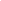 What is a PAC?  From bccpac.bc.ca  The School Act gives parents the right, through Parent Advisory Councils (PACs), to provide feedback in their school. PAC is the officially recognized collective voice of parents of their school. A PAC, through its elected officers, may advise the school board, the principal and staff of the school respecting any matter relating to the education of the students and the school.PACs are forums within each school community to discuss matters affecting your school and the education of your children. Parents’ voices are a tremendous value to their school. They offer a wealth of ideas and support in the challenges that face all public schools. PACs strive to represent the diversity within their communities and contribute to the benefit of all students by:providing opportunities to educate and inform parents about the school;involving parents in volunteer activities; andopenly discussing parents’ concerns and aspirations for their schools.ATTACHMENTS 4.1) Reports from WEPAC ExecutiveFinancial ReportHere is the financial report for the PAC.  As previously discussed, we decided to have this information circulate via email rather than take up valuable meeting time.The attached document is the Lunch Program financial statement to the end of March with some estimations for money owed from the SD 70 for March lunches.I have still not included the usual food cost stats on the side because the numbers of lunched served fluctuates frequently and I have not been able to accurately estimate.  Ron tracks these number more accurately. Our bank balances as of March 31st are as follows:Lunch Program - $53,496.40Regular PAC - $41,595.78Gaming Acct - $4,940.00Gaming Grant Funds:  We need to make the final approval tonight for $2,900.00 towards RES Programming (need an invoice from RES).  $2,000 towards literacy to the school.  Can we get invoices or proof of expenditures in the next month? Application for next Gaming Grant can now be completed (April to June window).  I will wait and see who the next treasurer is so we can do it together.We also earmarked $10,000 of the regular PAC account funds to the outdoor structure.  Is this still a GO?6) Report from Caleb + Wickaninnish Community School Society WCSS Coordinator Report – April 2022 Programs We are currently running programs Mon-Fri after school. These programs are back to full capacity and all instructors/volunteers will no longer need to be vaccinated as of April 8th, 2022. A Covid-19 safety plan still informs our current programming, but the requirement of masks has been rescinded. It’s now our prerogative to ensure that all students are accommodated as best as possible by planning programs that do not require indoor masking/etc. Spring Session There will be more outdoor programs as the gym is under construction until April. This will be followed by increased school use of the gym in April-May. A reduction in WCSS afterschool programs is often in coordination with an increase in school-based afterschool activities. After-school Spring Session 2022 (March 28th – June 23rd): Running 13 classes per week, 8 types of programs: Mondays - Central Dialect (K-3) + Wildlife Tracking Tuesdays - Nature Kids (K-1) + Nature Kids (2-3) + Garden Club (Kindergarten) Wednesdays Central Dialect (K-3) + Sports & Games (2-4) + Hang Out (6-7) Thursdays - Nature Kids (K-1) + Nature Kids (2-3), Garden Club (1-3) + Creative Writing (5-7) Fridays- Improv (6-7) 1. After-school programs range from free to approx. $12 a day with subsidies available at our discretion. 2. After-school programs end at 4:15pm with a late bus and boat transportation available. Homework club is available from 4:15pm to 4:45pm Monday – Thursday as additional afternoon support for families. Hang Out Youth hang out (Grades 6-7) runs once a week after school on Thursday. This includes access to the gym, the skate ramps, and activities planned by the leader like baking/field sports/etc. Attendance TBA – Programs are just starting this week. Community Slots 4-6:30pm We’ve done our best to provide equitable access to the limited gym space. Please let me know if there are any other community youth groups that might use the space for the fall of 2022. Monday – TFN youth Tuesday - Intermediate Basketball Wednesday – TFN youth Thursday – Advanced Basketball Friday – Indoor U10 Soccer 2:30-3:30 Family Gym Time – 3:30-5:00 (for families and kids under 5) Adult Programs 7-9pm: We have adult recreation programs running Mon-Fri from 7:00-9:00pm. Participants will not have to show proof of vaccination after April 8th, 2022. Participants must still sign an updated Covid-19 waiver. We’ve had some success introducing high school youth into the adult sports crowd on Mondays through the participation of the USS basketball team. Monday – Basketball 16+ Tuesday – Racket sports 18+ Wednesday – Basketball 18+ Thursday – Women's Indoor Soccer 18+ Friday – Indoor Soccer 18+ (5:30-7:30) 